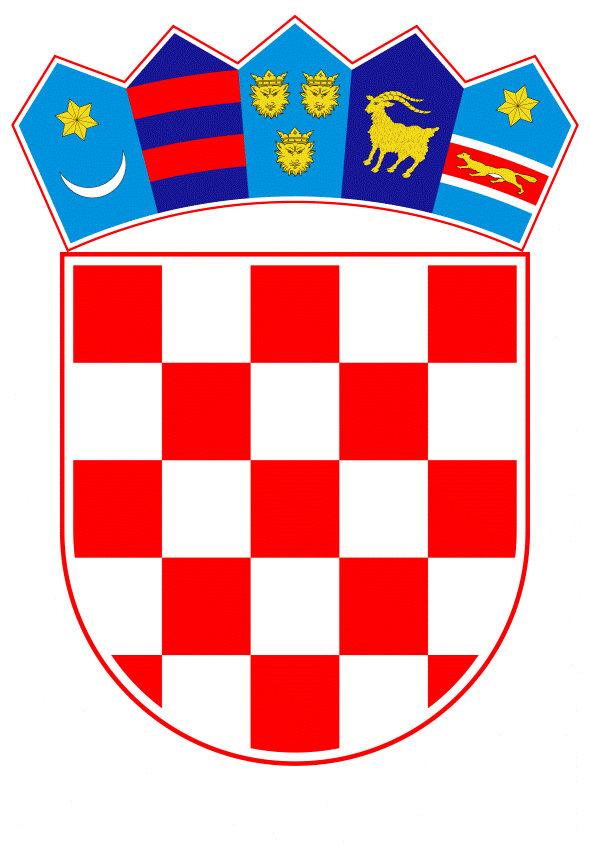 VLADA REPUBLIKE HRVATSKEZagreb, 13. svibnja 2021.______________________________________________________________________________________________________________________________________________________________________________________________________________________________	Na temelju članka 31. stavka 2. Zakona o Vladi Republike Hrvatske (Narodne novine, broj 150/11, 119/14, 93/16 i 116/18), a u vezi sa člankom 8., podstavkom 5. Zakona o razvojnoj suradnji i humanitarnoj pomoći inozemstvu (Narodne novine, broj 146/08), Vlada Republike Hrvatske je na sjednici održanoj __________ donijelaO D L U K Uo upućivanju humanitarne pomoći Republici Albaniji i Republici Sjevernoj Makedonijidonacijom cjepiva protiv bolesti COVID-19I.	Prihvaća se prijedlog Ministarstva vanjskih i europskih poslova dostavljen Vladi Republike Hrvatske dopisom KLASA: 018-04/21-24/7, URBROJ: 521-VIII-03-21-1 od 10. svibnja 2021. godine, o upućivanju humanitarne pomoći Republici Albaniji i Republici Sjevernoj Makedoniji donacijom cjepiva protiv bolesti COVID-19. Donacija sadrži 20.000 doza cjepiva protiv bolesti COVID-19 koje će biti raspoređene kako slijedi:10.000 doza Republici Albaniji, 10.000 doza Republici Sjevernoj Makedoniji.II.	Zadužuju se Ministarstvo zdravstva i Hrvatski zavod za javno zdravstvo za pripremu izvršenja i provedbu donacije iz točke I. ove Odluke te sklapanje odgovarajućih sporazuma i primopredajnih aranžmana u skladu sa smjernicama i mehanizmima Europske komisije u vezi suzbijanja bolesti COVID-19 i pomoći zemljama okruženja. III.Ovlašćuje se ministar zdravstva da u ime Vlade Republike Hrvatske potpiše sporazume iz točke II. ove Odluke.Zadužuje se Ministarstvo vanjskih i europskih poslova za koordinaciju aktivnosti iz točke II. ove Odluke s Europskom komisijom.IV.	Financijska sredstva za provedbu aktivnosti iz ove Odluke osigurana su u Državnom proračunu Republike Hrvatske za 2021. godinu i projekcijama za 2022. i 2023. godinu na Razdjelu 096 u okviru redovite djelatnosti Ministarstva zdravstva. Financijska sredstva potrebna za podmirenje troškova transporta donacije u iznosu do 100.000,00 kn osigurana su na Razdjelu 048 Ministarstva vanjskih i europskih poslova.  V.	Ova Odluka stupa na snagu danom donošenja.KLASA:URBROJ:Zagreb,PREDSJEDNIKmr. sc. Andrej PlenkovićOBRAZLOŽENJENa temelju članka 8., podstavka 5. Zakona o razvojnoj suradnji i humanitarnoj pomoći inozemstvu (Narodne novine, br. 146/08) i Nacionalne strategije razvojne suradnje za razdoblje 2017. do 2021. godine (Narodne novine, br. 107/2017), Ministarstvo vanjskih i europskih poslova predlaže Vladi Republike Hrvatske donošenje Odluke o upućivanju humanitarne pomoći Republici Albaniji i Republici Sjevernoj Makedoniji donacijom cjepiva protiv bolesti COVID-19 te je upućuje u postupak donošenja sukladno članku 31. stavku 2. Zakona o Vladi Republike Hrvatske (Narodne novine, br. 150/11, 119/14, 93/16 i 116/18).Nastavno  na Odluku Vlade Republike Hrvatske KLASA: 022-03/21-4/134; URBROJ: 50301-21/21-21-3 od 6. svibnja 2021. godine o upućivanju humanitarne pomoći Bosni i Hercegovini, Crnoj Gori i Republici Kosovo donacijom cjepiva protiv bolesti COVID-19, Vlada Republike Hrvatske nastavlja svoju opredijeljenost potpori državama neposrednog okruženja u sklopu politike međunarodne razvojne suradnje i humanitarne pomoći te dodatno upućuje potrebnu humanitarnu pomoć Republici Albaniji i Republici Sjevernoj Makedoniji donacijom cjepiva protiv bolesti COVID-19. Republika Albanija i Republika Sjeverna Makedonija također se suočavaju s teškim posljedicama pandemije COVID-19, porastom broja oboljelih i umrlih, pritiskom na zdravstveni sustav te posljedično i na šire društvene i gospodarske prilike. U međuvremenu uspostavljeni mehanizmi Europske unije namijenjeni dijeljenju cjepiva s trećim državama omogućavaju državama članicama, između ostaloga, provedbu bilateralnih donacija cjepiva protiv COVID-19 iz njihovih predefiniranih količina, sukladno utvrđenim provedbenim okvirima. Vlada Republike Hrvatske stoga nastavlja iskazivati solidarnost prema državama okruženja Republici Albaniji i Republici Sjevernoj Makedoniji i pruža humanitarnu pomoć u obliku cjepiva protiv bolesti COVID-19 najpotrebitijim dijelovima stanovništva tih zemalja. Pri tome se posebno uzima u obzir da trenutno dostupne količine cjepiva tih zemalja nisu dostatne niti za procjepljivanje prioritetnih zdravstvenih djelatnika. Donacija Vlade Republike Hrvatske sastoji se od 20.000 doza cjepiva protiv bolesti COVID-19, koje će biti raspoređene na sljedeći način: i) 10.000 doza Republici Albaniji, koje se upućuju putem Ministarstva  zdravstva i socijalne zaštite Republike Albanije; ii) 10.000 doza Republici Sjevernoj Makedoniji, koje su upućuju putem Ministarstva zdravstva Republike Sjeverne Makedonije.Odlukom se zadužuju Ministarstvo zdravstva i Hrvatski zavod za javno zdravstvo za pripremu izvršenja i provedbu donacije te sklapanje odgovarajućih sporazuma i primopredajnih aranžmana u skladu sa smjernicama i mehanizmima Europske komisije u vezi suzbijanja bolesti COVID-19 i pomoći državama okruženja. Za provedbu donacije koristit će se ranije nabavljeno cjepivo koje se trenutno nalazi u Hrvatskom zavodu za javno zdravstvo. Zadužuje se ministar zdravstva da u ime Vlade Republike Hrvatske potpiše provedbene sporazume za potrebe izvršenja donacije. Odlukom se zadužuje Ministarstvo vanjskih i europskih poslova za koordinaciju aktivnosti s Europskom komisijom u vezi s provedbom donacije.Financijska sredstva za provedbu aktivnosti iz ove Odluke u okviru redovite djelatnosti iz nadležnosti Ministarstva zdravstva osigurana su u Državnom proračunu Republike Hrvatske za 2021. godinu i projekcijama za 2022. i 2023. godinu na Razdjelu 096 – Ministarstvo zdravstva, aktivnosti A618207, odnosno, u okviru redovite djelatnosti iz nadležnosti Hrvatskog zavoda za javno zdravstvo, na Razdjelu 096 – Ministarstvo zdravstva, RKP – 26346 – Hrvatski zavod za javno zdravstvo, aktivnosti A884001. Financijska sredstva potrebna za podmirenje troškova transporta donacije u iznosu do 100.000,00 kn osigurana su na Razdjelu 048 Ministarstvo vanjskih i europskih poslova, aktivnost A777058 Pomoći organizacijama koje se bave razvojnom suradnjom i humanitarnom djelatnošću u inozemstvu, uz mogućnost povrata sredstava u iznosu do 75% troškova putem Mehanizma Unije za civilnu zaštitu.  Predlagatelj:Ministarstvo vanjskih i europskih poslovaPredmet:Prijedlog odluke o upućivanju humanitarne pomoći Republici Albaniji i Republici Sjevernoj Makedoniji donacijom cjepiva protiv bolesti COVID-19